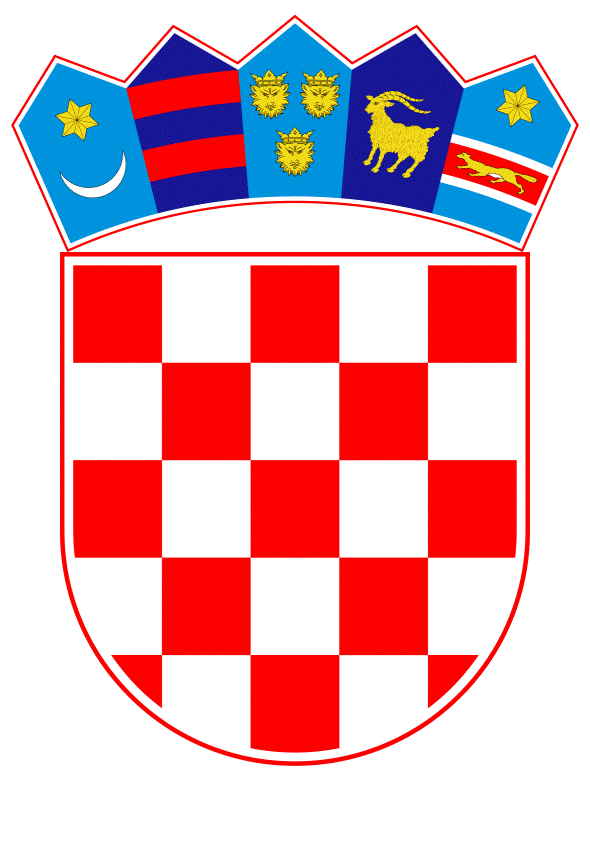 VLADA REPUBLIKE HRVATSKE                                                              Zagreb, 9. studenoga 2023.______________________________________________________________________________________________________________________________________________________________________________________________________________________________Banski dvori | Trg Sv. Marka 2  | 10000 Zagreb | tel. 01 4569 222 | vlada.gov.hrPRIJEDLOGVLADA REPUBLIKE HRVATSKENa temelju članka 8. i članka 31. stavka 2. Zakona o Vladi Republike Hrvatske (Narodne novine, broj 150/11., 119/14., 93/16., 116/18. i 80/22.), Vlada Republike Hrvatske je na sjednici održanoj __________ 2023. godine donijelaODLUKUo odobrenju državne potpore za sanaciju društva Pružne građevine d.o.o. I.Ovom Odlukom se odobrava državna potpora za sanaciju društva Pružne građevine d.o.o. , te se dodjeljuju sredstva za osiguranje likvidnosti zbog teškoća u poslovanju društva, a sukladno Smjernicama Europske komisije o državnim potporama za sanaciju i restrukturiranje nefinancijskih poduzetnika u teškoćama (2014/C249/01).II.Ovom Odlukom daje se suglasnost za uplatu sredstava iz točke I. ove odluke u iznosu od 14.600.000 eura  u korist društva Pružne građevine d.o.o.  za osiguranje nužne financijske likvidnosti i stabilizacije poslovanja zbog teškoća, a sve do izrade plana restrukturiranja. Sredstva iz stavka 1. ove točke, Republika Hrvatska će tretirati kao zajam s rokom povrata od šest mjeseci.III.Sredstva točke II. stavka 1. ove Odluke dodjeljuju se kao potpora za spašavanje (sanaciju) poduzetnika u poteškoćama.  IV.Obvezuje se Ministarstvo mora, prometa i infrastrukture da o postupku davanja potpore u roku 30 dana od dana stupanja na snagu ove Odluke obavijesti nadležna tijela Europske komisije i zatraži naknadno odobrenje.V.Uprava društva Pružne građevine d.o.o.  će u roku od 10 dana od dana stupanja na snagu ove Odluke, uz prethodnu suglasnost Nadzornog odbora, predložiti Ministarstvu mora, prometa i infrastrukture i Skupštini društva Pružne građevine d.o.o. nužne mjere kriznog upravljanja koje će se uvesti najkasnije do 30. studenoga 2023. VI.Uprava društva Pružne građevine d.o.o. će u roku od četiri mjeseca od dana stupanja na snagu ove Odluke, uz prethodnu suglasnost Nadzornog odbora, predložiti Ministarstvu mora, prometa i infrastrukture i Skupštini društva Pružne građevine d.o.o. sveobuhvatni Plan restrukturiranja društva. VII.Uvjeti zajma iz točke II. stavka 1. ove Odluke uredit će se ugovorom između Ministarstva mora, prometa i infrastrukture i društva Pružne građevine d.o.o. uz prethodnu suglasnost Ministarstva financija.Ugovor iz stavka 1. ove točke sadržavat će odredbe kojima će se urediti da je iznos zajma do 14.600.000 eura čija je namjena stvaranje prethodno potrebnih uvjeta rješavanja problema likvidnosti društva Pružne građevine d.o.o.  s dospijećem od 6 mjeseci uz ugovorenu redovnu kamatnu stopu u visini od 7,64 % godišnje, kao i instrumente osiguranja za povrat zajma.VIII.Ovlašćuje se ministar mora, prometa i infrastrukture da, u ime Republike Hrvatske, s društvom Pružne građevine d.o.o.  sklopi ugovor iz točke VII. ove Odluke.IX.Ovlašćuje se ministar mora, prometa i infrastrukture da u slučaju spriječenosti za potpis ugovora ovlasti državnog tajnika ministarstva mora, prometa i infrastrukture.X.Ova Odluka stupa na snagu danom donošenja.Klasa:Urbroj:Zagreb,	PREDSJEDNIK	mr. sc. Andrej PlenkovićObrazloženjeOvom Odlukom dodjeljuje se državna potpora (u daljnjem tekstu: potpora) poduzetniku Pružne građevine d.o.o. (dalje u tekstu: Društvo) u iznosu od 14.600.000 eura s ciljem potpore za sanaciju čiji je primarni cilj osigurati opstanak posrnulog poduzetnika u kratkoročnom razdoblju.Ovom Odlukom se odobrava državna potpora za sanaciju društva Pružne građevine d.o.o., te se dodjeljuju sredstva za osiguranje likvidnosti zbog teškoća u poslovanju društva, a sukladno Smjernicama Europske komisije o državnim potporama za sanaciju i restrukturiranje nefinancijskih poduzetnika u teškoćama (2014/C249/01).Društvo se obratilo Ministarstvu mora, prometa i infrastrukture dopisom od dana 9. listopada 2023. sa zahtjevom za hitnu pomoć, odnosno prijedlogom za pokretanje postupka dodjele državne potpore za sanaciju, obzirom da mu je bitno narušena likvidnost te nije u mogućnosti ispunjavati poslovne obveze u narednom razdoblju. Nadalje, Društvo je dostavilo i Plan likvidnosti za šestomjesečno razdoblje (od studenoga 2023. godine do travnja 2024. godine) u kojem je iskazalo planirane odljeve i priljeve, pri čemu je razvidno da su Društvu nužno potrebna financijska sredstva za šestomjesečno razdoblje u iznosu od 14.600.000 eura. Naime, Društvo trenutno provodi mjere financijske konsolidacije i optimizacije poslovanja. Ovom Odlukom daje se suglasnost za uplatu sredstava u iznosu od 14.600.000 eura (četrnaestmilijunašestotisućaeura) u korist društva Pružne građevine d.o.o. za osiguranje nužne financijske likvidnosti u narednom šestomjesečnom razdoblju i stabilizacije poslovanja zbog teškoća, a sve do izrade plana restrukturiranja. Iznos sredstava koji se dodjeljuje društvu Pružne građevine d.o.o. temeljem ove Odluke utvrđen je na temelju Plana likvidnosti društva Pružne građevine d.o.o. i Smjernica Europske komisije o državnim potporama za sanaciju i restrukturiranje nefinancijskih poduzetnika u teškoćama.Sredstva iz navedene Odluke Republika Hrvatska će tretirati kao zajam s rokom povrata od šest mjeseci. Donošenjem predmetne Odluke, Društvu će se osigurati sredstva za podmirenje obveza koje dospijevaju kroz narednih 6 mjeseci, primarno prema Ministarstvu financija – Poreznoj upravi, dobavljačima te u svrhu osiguravanja redovite isplate plaća radnicima, s ciljem održavanja likvidnosti i stabilnosti poslovanja u budućem razdoblju.Naime, u postojećim okolnostima Društvo teško može podmirivati dospjele obveze, prvenstveno obvezu prema Ministarstvu financija – Poreznoj upravi. Preusmjeravanje sredstava iz tekućih priljeva prema Poreznoj upravi umanjuje mogućnost Društva za podmirenjem drugih troškova u značajnoj mjeri.Predmetni zajam neophodan je za nastavak urednog poslovanja te održivi poslovni model na srednji i dugi rok, a indirektno će kroz zadržavanje likvidnosti stvoriti Društvu u narednoj fazi preduvjete za pokretanje postupaka nabave nužno potrebne strateške i ostale mehanizacije. Korištenje zajma u obliku potpore, temeljeno je na planu ostvarenja poslovnih rezultata uz pretpostavku provedbe svih mjera strateškog, operativnog i financijskog restrukturiranja u cilju stabilizacije poslovanja u kratkom roku. Pojedine od već utvrđenih mjera restrukturiranja poduzetnika i mjera za osiguranje adekvatnosti kapitala se već nalaze u provedbi, ostvaruju planirane rezultate i dovode do povećanih prihoda, odnosno uzrokuju znatno manje troškove poslovanja, promatrano u odnosu na razdoblje prije same provedbe mjera.Za nastavak spomenutog procesa, Društvu su nužno potrebna sredstva u visini od 14.600.000 eura.Nadalje, polazeći od činjenice kako je Društvo jedino domaće trgovačko društvo koje u svom poslovanju objedinjuje sve potrebne djelatnosti izgradnje i održavanja željezničkih pruga i druge željezničke infrastrukture (donji i gornji pružni ustroj) sa posjedovanjem specijalizirane pružne i druge mehanizacije te ujedno i vlastite radionice za popravak željezničkih vozila, kao i postrojenja za izradu i regeneraciju skretnica, nameće se neophodna potreba za provođenjem navedenih aktivnosti usmjerenih prema stabilizaciji poslovanja i održanju poduzetnika na tržištu.Stabilizacijom poslovanja i osiguranjem konkurentnosti na tržištu kroz buduće razdoblje, jača se domaće gospodarstvo i ujedno osiguravaju uvjeti za zadržavanje domaće specijalizirane radne snage u Republici Hrvatskoj.Obzirom na žurnost mjere, ova potpora nije prijavljena (notificirana) nadležnim tijelima Europske komisije, stoga se točkom IV. zadužuje Ministarstvo mora prometa i infrastrukture da isto učini u roku od 30 dana od dana stupanja na snagu ove Odluke. Točkama V. i VI. zadužuju se Ministarstvo mora, prometa i infrastrukture i Skupština društva Pružne građevine d.o.o. da nalože Upravi društva Pružne građevine d.o.o.  da u roku od 10 dana od stupanja na snagu ove Odluke, uz prethodnu suglasnost Nadzornog odbora, predloži Ministarstvu mora, prometa i infrastrukture i Skupštini društva Pružne građevine d.o.o. nužne mjere kriznog upravljanja koje će se uvesti najkasnije do 30. studenog 2023. godine, a u roku od četiri mjeseca od stupanja na snagu ove Odluke, uz prethodnu suglasnost Nadzornog odbora, predloži Ministarstvu mora, prometa i infrastrukture i Skupštini društva Pružne građevine d.o.o. sveobuhvatni Plan restrukturiranja Društva.Ova potpora provodi se kao zajam od strane vlasnika, pri čemu će uvjeti zajma biti utvrđeni Ugovorom o zajmu iz točke VII. ove Odluke, a koji će potpisati ovlašteni dužnosnik Ministarstva mora, prometa i infrastrukture, uz prethodnu suglasnost Ministarstva financija, u skladu s točkom VIII. odnosno točkom IX. ove Odluke. Ugovorom će se utvrditi iznos zajma u visini od 14.600.000 eura, a čija je namjena stvaranje prethodno potrebnih uvjeta za rješavanje problema likvidnosti Društva, s dospijećem od 6 mjeseci, uz ugovorenu redovnu kamatnu stopu u visini od 7,64% godišnje. Također, ugovorom će se regulirati namjensko trošenje sredstava i način izvještavanja o istom. Sredstva u iznosu od 14.600.000 eura potrebna za provedbu ove Odluke osigurat će se preraspodjelom sredstava u okviru limita ukupnih rashoda razdjela Ministarstva mora, prometa i infrastrukture za 2023. godinu. Predlagatelj:Ministarstvo mora, prometa i infrastrukturePredmet:Prijedlog odluke o odobrenju državne potpore za sanaciju društva Pružne građevine d.o.o.